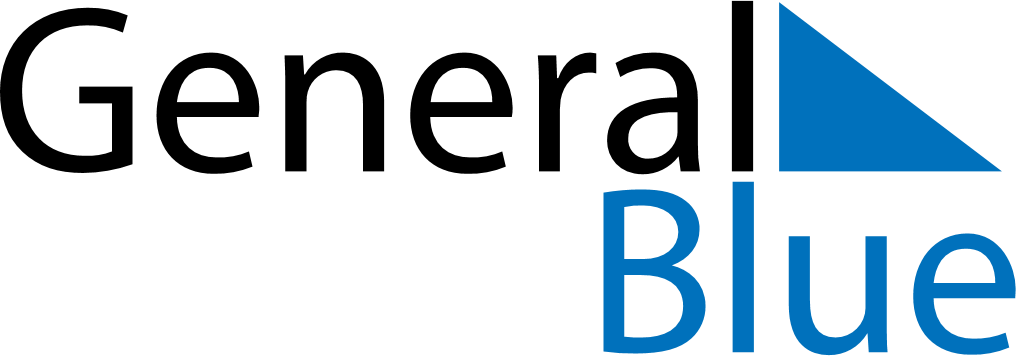 December 2029December 2029December 2029JerseyJerseySUNMONTUEWEDTHUFRISAT1234567891011121314151617181920212223242526272829Christmas DayBoxing Day3031